Consorzio del Bacino Imbrifero del Fiume TrontoVia Alessandria, 12 63100 Ascoli PicenoTelefono 0736.43804 –Indirizzo web: www.bimtronto-ap.it ; e-mail info@bimtronto-ap.it  pec: info@pec.bimtronto-ap.itBORSE DI STUDIO a.s. 2022/2023Il Consorzio Bim Tronto bandisce un concorso per complessive 200 borse di studio quale contributo in conto spese sostenute per rette, spese di trasporto o libri di testo, agli studenti delle scuole Medie Superiori, sia Statali che legalmente riconosciute, che a conclusione dell’ anno scolastico 2022/2023, hanno ottenuto la media di almeno 7,50/10 o hanno riportato la votazione non inferiore a 86/100 agli esami di maturità e che si trovino nelle condizioni previste dal presente BANDO e REGOLAMENTOArt. 1Il Consorzio Bim Tronto concede n°  200 (duecento) “BORSE DI STUDIO  per l’ anno scolastico 2022/2023 da assegnare a studenti residenti  nel territorio del Consorzio  (Comuni di: Acquasanta Terme, Arquata del Tronto, Ascoli Piceno, Castignano, Colli del Tronto, Comunanza, Force, Maltignano, Monsampolo del Tronto, Montegallo, Monteprandone, Palmiano, Roccafluvione, Rotella,           San Benedetto del Tronto, Spinetoli e Venarotta) iscritti alla scuola media superiore sia statale che privata legalmente riconosciuta, così distinte:a) n. 155 (centocinquantacinque) Borse di studio di         Euro 300,00 l’una annue riservate agli studenti iscritti dal primo al quarto anno; b) n. 45 (quarantacinque) Borse di studio di Euro 500,00 l’una annue riservate agli studenti iscritti all’ultimo anno; Art. 2Il Consorzio BIM Tronto dispone di fondi destinati a Borse di studio per studenti di scuole medie superiori in Istituti Statali o parificati che soddisfano ai seguenti requisiti:- avere conseguito nell'anno scolastico 2022/2023 la media di almeno il 7,50/10 (con esclusione del voto di condotta, educazione fisica e religione) ed essere iscritti agli anni successivi al primo;- avere conseguito un voto non inferiore a 86/100 agli esami di maturità;- appartenere a famiglie che risiedano in uno dei Comuni del Consorzio dal 30 novembre 2023 (tre mesi prima della scadenza del bando);- Non saranno ammesse domande con un reddito ISEE superiore a euro 30.000,00 relativo al nucleo familiare.Art. 3Le domande dei concorrenti, presentate e sottoscritte  dai genitori o altri soggetti che rappresentano il minore, ovvero dallo stesso studente se maggiorenne, dovranno essere spedite per raccomandata, tramite posta elettronica certificata all’indirizzo info@pec.bimtronto-ap.it o presentate a mano ( non saranno esaminate quelle pervenute in modo diverso da quelli poc'anzi descritti) alla Sede del Consorzio BIM dal           30 novembre 2023 ed entro il 28 febbraio 2024          e corredate dai seguenti documenti:1 - Domanda e scheda tragitto scolastico (in carta libera), come da modello allegato al Bando di Concorso, da ritirare, presso una scuola superiore del territorio o scaricabile dal sito internet del Consorzio  www.bimtronto-ap.it  nella sezione bandi;2 - Dichiarazione  sostitutiva dell’ atto  di notorietà  contenente:   a) la  votazione  conseguita nell’ anno  scolastico  2022/2023          presso un  istituto  scolastico  superiore  come previsto nel        precedente art. 2;   b) la   frequenza   all’Istituto  nell’ anno   scolastico   in  corso                 (2023/2024)   relativo  all’anno  successivo al primo, esclusi       I   richiedenti   che   hanno  frequentato  l’ ultimo  anno  del        precedente 2022/2023;   c) stato di famiglia e residenza riferito a data non anteriore a        mesi  tre  (dal  30 novembre  2023)   rispetto   a  quella  di        scadenza del bando stabilita al 28 febbraio 2024;- Non saranno ammesse domande e autocertificazioni spedite dopo la data del 28 febbraio 2024; saranno escluse le autocertificazioni non sottoscritte dal richiedente;3 – Attestazione Isee rilasciata dall' Inps  per le prestazioni sociali   agevolate   valida   dalla  data  del  presente  bando  al28-02-2024; saranno escluse le domande prive di detta attestazione Isee.4- documento di riconoscimento valido  in fotocopia sia del richiedente che del minore studente. Art. 4La Borsa di studio sarà assegnata a giudizio insindacabile del Consiglio Direttivo di questo Consorzio. Le borse di studio saranno assegnate ai richiedenti che hanno ottenuto il maggiore punteggio e nel numero massimo di cui alle lettere a) e b) del precedente art. 1. In presenza di un numero superiore di idonei rispettivamente a 155 e 45 e con pari punteggio, le borse saranno attribuite al più anziano di età fino alla concorrenza del numero massimo di borse previste nel presente bando.Art. 5I criteri fondamentali per l'assegnazione delle Borse di studio sono i seguenti:- PROFITTO  scolastico:  punti  massimi  attribuibili  7 (sette) - CONDIZIONE  SOCIO    ECONOMICA:    desunta     dalla dichiarazione ISEE e dal numero dei familiari a carico, punti massimi attribuibili 4 (quattro); - DISAGIO, TEMPO IMPIEGATO: desunto dalle difficoltà di accesso alla scuola, il tutto valutato in base al modello informativo.Il punteggio massimo attribuibile per tale categoria è di 5     (cinque) così attribuibili:DISAGIO: per il percorso  di andata e ritorno dal luogo di residenza al plesso scolastico frequentato punteggio massimo 3 ( tre);TEMPO IMPIEGATO giornaliero  per il percorso  di andata e ritorno dal luogo di residenza al plesso scolastico frequentato punteggio massimo 2 (due).            Nel caso di permanenza in un collegio scolastico si          considera la distanza dal luogo di residenza al luogo di soggiorno. Le tabelle di attribuzione e ripartizione dei  punteggi  per ciascun criterio sono pubblicate unitamente al presente bando sul sito internet del Consorzio  www.bimtronto-ap.it  nella sezione bandi.Art. 6L’utilizzo dei dati personali contenuti nel presente bando e negli atti conseguenti è soggetto alla disciplina della L. 675/96 e del D. Lgs. 196/2003 in materia di tutela della “Privacy”.Ascoli Piceno, 15/9/2023                                   Il Presidente                                Luigi Contisciani   Borsa di studio anno scolastico 2022/2023 – Bando del 15/09/2023Presentazione domanda dal 30.11.2023 al 28.02.2024DOMANDA E SCHEDA TRAGITTO SCOLASTICO E AUTOCERTIFICAZIONE					                                    Al Consorzio del Bacino Imbrifero del Fiume Tronto                                                                                                                 Via Alessandria, 12                                                                                                                   63100 Ascoli  Piceno            Raccomandata / p.e.c./consegna a mano                                         Il/La sottoscritto/a (Cognome e Nome)  ______________________________________________________________nato/a a ______________________________________________________ il _______________________________  residente a ____________________________________________________________________________________in via _________________________________________________________________________________________  Codice fiscale__________________________________________________________________________________telefono _____________________________________________indirizzo di posta elettronica cui recapitare comunicazioni inerenti la presente istanza (OBBLIGATORIO): __________________________________________________________________________________Nella sua qualità di esercente la patria potestà del minore (Cognome e Nome)  __________________________________________________________________________________ Codice fiscale del minore  __________________________________________ ,presenta a codesto Consorzio, entro i termini fissati dal Bando di Concorso, domanda intesa ad ottenere l’assegnazione di  Borse di Studio  agli studenti  di scuole medie superiori residenti nel territorio di competenza di codesto Consorzio  per l’ anno scolastico 2022/2023. A tal fine dichiara e certifica sotto la sua personale responsabilità:a.      Di aver preso visione del bando istitutivo del Concorso emesso il 15/09/2023;        b.      Il percorso giornaliero ed il tempo impiegato per la frequenza all’ Istituto Scolastico è il seguente:                 KILOMETRI PERCORSI ABITAZIONE-SCUOLA (andata + ritorno) Tot. Km. _______ ;         ORARIO DI PARTENZA (dalla propria abitazione di residenza) _______;  ORARIO DI RIENTRO (a casa) ______;  DURATA COMPLESSIVA GIORNALIERA DEL VIAGGIO (andata + ritorno):  ORE______ , MINUTI _____;c.      MEZZI DI TRASPORTO UTILIZZATI :  1. Servizio pubblico: denominazione :  _____________________________________________________ ;  2.  Servizio convenzionato: denominazione:  _________________________________________________;                  3.Mezzo proprio: ( si ) ( no ) – barrare la risposta ;						     Firma del genitore o dello studente se maggiorenne						      _________________________________________Allegati alla domanda e alla autocertificazione:1.Dichiarazione sostituiva unica della situazione economica complessiva del nucleo familiare e   della relativa attestazione ISEE per la prestazioni sociali agevolate avente validità dal 15/09/2023 al 28-02-2024.2 .Fotocopia documento di riconoscimento valido  in fotocopia sia del richiedente che del minore studente.L’utilizzo dei dati personali contenuti nella presente istanza è soggetto alla disciplina della L. 675/96 e del D.Lgs. 196/2003 in materia di tutela della “Privacy”.                                  Dichiarazione Sostitutiva di Certificazione ( art. 46 del D.P.R. 44/2000)Il sottoscritto _______________________________	  nato a ____________________________   il ______________,  con riferimento alla Borsa di studio anno scolastico 2022/2023 – Bando del 15/09/2023 emanato dal Consorzio Bim Tronto di Ascoli Piceno, consapevole delle sanzioni penali, nel caso di dichiarazioni non veritiere, di formazione o uso di atti falsi richiamate dall’ art. 76 del D.P.R. n. 445 del 28.12.2000DICHIARADi essere residente a ________________________________   in  via ______________________________________;2. che la mia famiglia alla data del ______________________ (data non anteriore al 30.11.2023) si compone come segue:(riservato agli studenti che frequentano una classe dalla 2° alla 5° di un Istituto Scolastico Superiore alla data della domanda)  che nell’ anno scolastico 2023/2024 lo studente  ______________________________ frequenta  l’Istituto______________  __________________________, con sede in  ( Città) ___________________  ,via ________________________________, Sezione_____ Classe______ (eventuale indirizzo o corso  scolastico ____________________________________.Che nell’a.s. 2022/2023 è stato  ammesso  alla classe successiva avendo riportato le  seguenti valutazioni (con esclusione del  voto attribuito in condotta, educazione fisica e religione):ha sostenuto gli esami di maturità  e per effetto dello scrutinio finale, è stato promosso conseguendo il DIPLOMA di ______________________________________________  presso l'Istituto  ________________________________, riportando la seguente votazione : ___ ___/100esimi. che nell’ anno scolastico 2023/2024 lo studente_____________________________________________________ non frequenta alcun Istituto ovvero frequenta l’Università _____________________________________________________________________di ____________________________Corso ____________________________________________.Di essere informato, ai sensi e per gli effetti di cui all’ art. 10 della legge 675/1996 che i dati personale raccolti saranno trattati, anche con strumenti informatici, esclusivamente nell’ambito del procedimento per il quale la presente dichiarazione viene resa. Autorizza altresì il Consorzio Bim a pubblicare su siti w.e.b., giornali quotidiani, periodici  e canali social foto dello studente relative alla consegna pubblica dei premi.( Data e luogo)_______________, _________________                                                           IL DICHIARANTE                                                                                                                                          __________________________                                                                                                                                                                                                                      Consorzio del Bacino Imbrifero del Fiume TrontoVia Alessandria, 12 63100 Ascoli PicenoTelefono 073643804 web: www.bimtronto-ap.it ; pec: info@pec.bimtronto-ap.it ; e-mail info@bimtronto-ap.it  BORSE DI STUDIOTABELLE PER L’ ATTRIBUZIONE DEI PUNTEGGITabelle allegate al regolamento per la concessione di n. 200BORSE DI STUDIO per l’anno scolastico 2022/2023A)- PROFITTO (DAL 1° AL 4° ANNO) scolastico :punti massimi attribuibili 7 ( sette) e secondo la seguente tabella: A)- PROFITTO (5° ANNO) scolastico :punti massimi attribuibili 7 ( sette) e secondo la seguente tabella: B) - CONDIZIONE SOCIO ECONOMICA: desunta dalla dichiarazione ISEE e dal numero dei familiari a carico punti massimi attribuibili 4 (quattro) e secondo la seguente tabella:- DISAGIO, TEMPO IMPIEGATO: desunto dalle difficoltà di accesso alla scuola il tutto valutato in base al modello informativo.  Il punteggio massimo attribuibile per tale categoria è di 5 (cinque) così attribuibili:  DISAGIO: per il percorso di andata e ritorno dal luogo di residenza al plesso scolastico frequentato punteggio massimo 3                                (tre) cosi ripartiti:TABELLA CTEMPO IMPIEGATO: giornaliero, per il percorso di andata e ritorno dal luogo di residenza al plesso scolastico frequentato                                      punteggio massimo 2 (due) cosi ripartiti:TABELLA DAscoli Piceno, 15 settembre 2023                                                                                                                                                                              Il Presidente                                                                                                                                               Luigi ContiscianiN.Cognome e NomeLuogo e Data di nascitaRelazione di parentela123456MATERIAVOTOMATERIAVOTOMATERIAVOTOVoti conseguiti >Voto tra 7,50 e 8,00Voto tra 8,01 e 8,49Voto tra 8,50 e 8,99Voto tra 9 e 10,00Punteggio >1357Voti conseguiti >Voto tra 86/100 e 89/100Voto tra 90/100 e 95/100Voto tra 96/100 e 99/100Voto 100/100 e 100/100 e lodePunteggio >566,577reddito ISEE >Sino a 9.999,00 €Da €10.000,00 a € 12.999,00 Da €13.000,00 a € 15.999,00 Da €16.000,00 a € 18.999,00 Da €19.000,00 a € 21.999,00 Da                  € 22.000,00 a € 24.999,00 Da                   € 25.000,00 a€ 27.999,00Da                      € 28.000,00 a     € 30.000,00Punteggio >43,532,521,510,5Km percorsi >Fino aKm 10Da km 10,1 a km 19,99Da km 20,00a km.25,00Da km. 25,01a km. 30,00Da km. 30,01a km.  35,00Da km. 35,01a km. 40,00Km. Superiori a 40,00Punteggio >00,511,522,53tempo impiegato >Fino aOre unaDa ore una, uno a ore una, trentaDa ore una, trentunoa ore dueDa ore due, uno a ore due, trenta Oltre ore due, trentunoPunteggio >00,511,52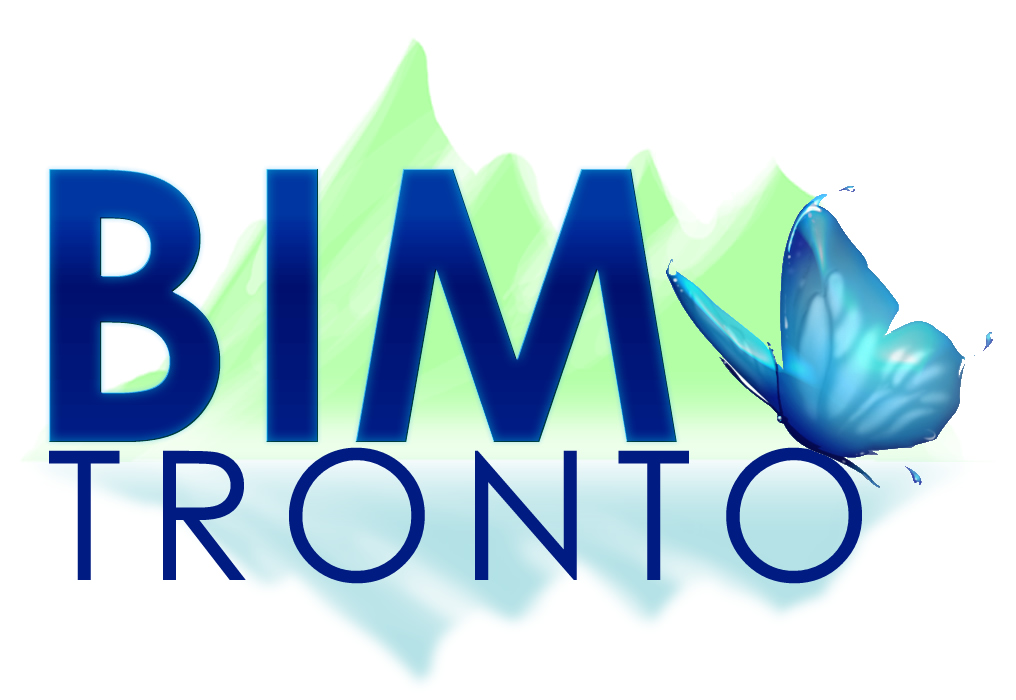 